8. számú melléklet: Költők, írók fénymásolt képe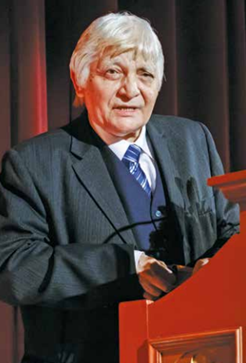 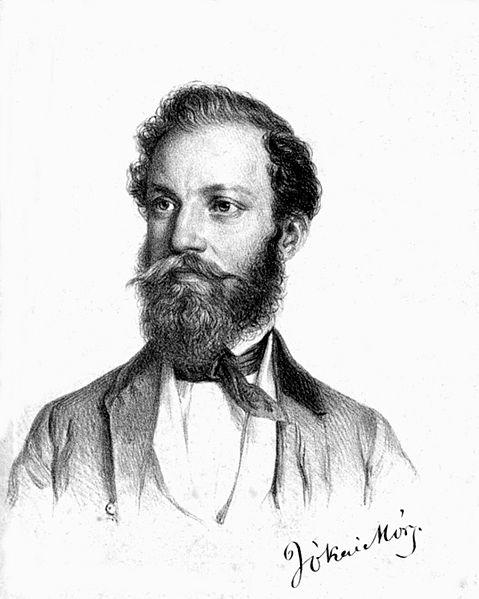 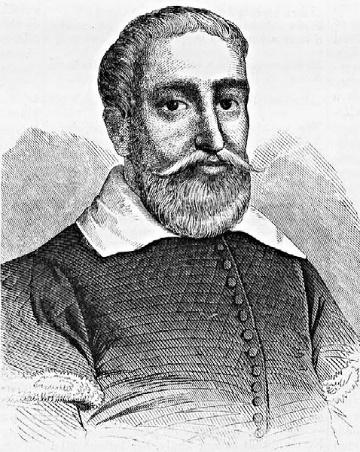 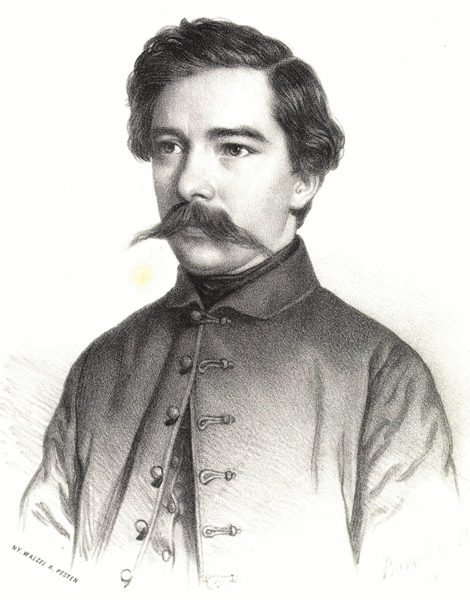 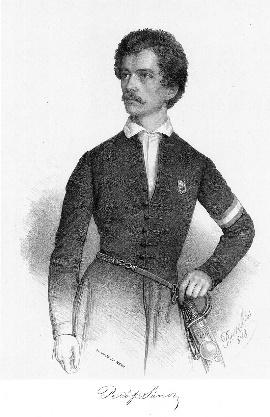 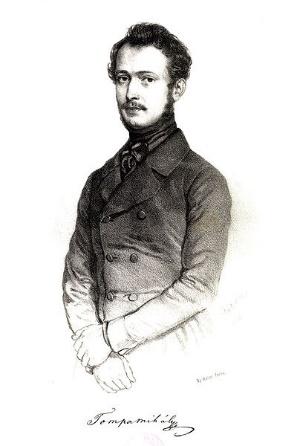 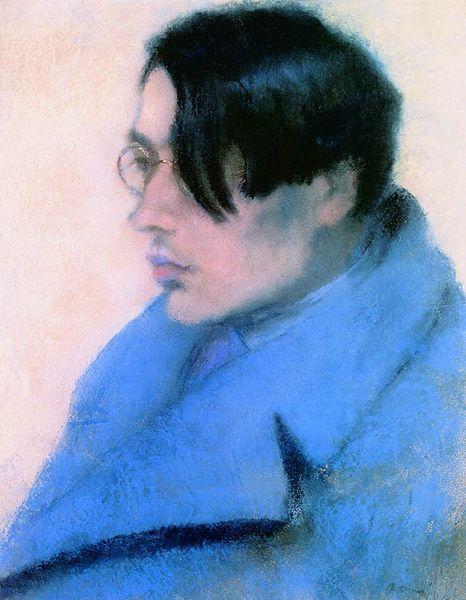 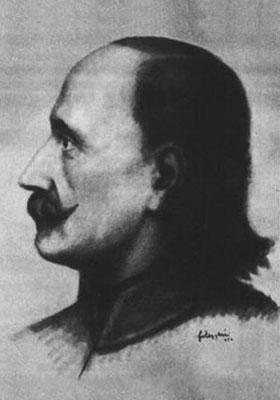 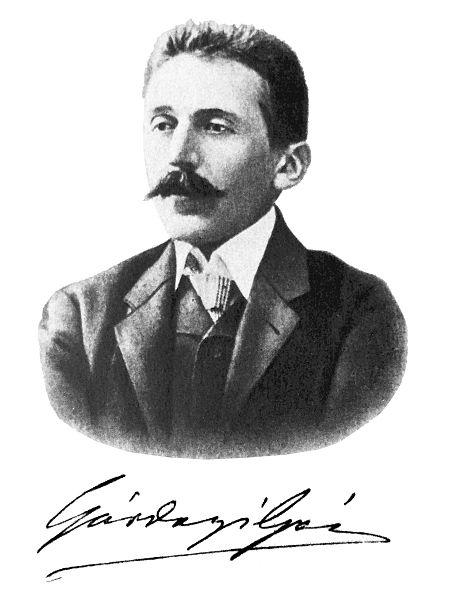 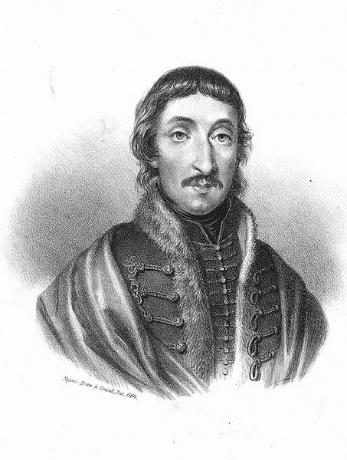 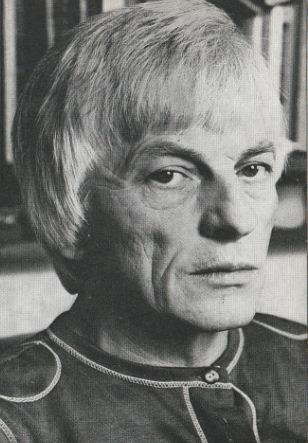 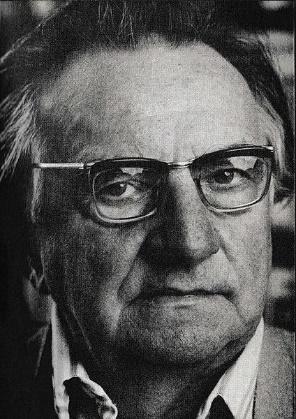 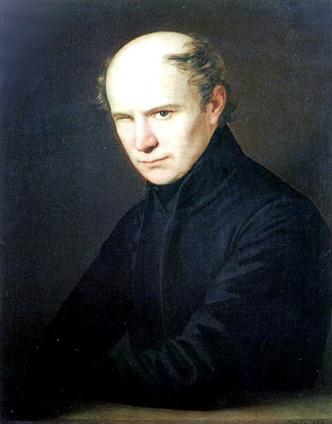 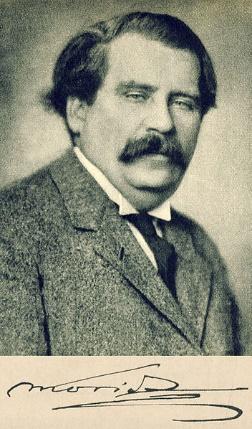 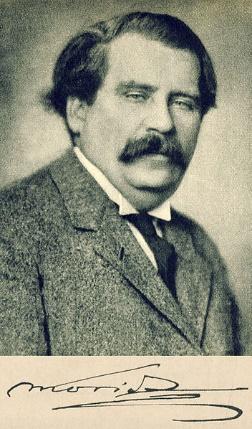 Tóth-Máthé MiklósJókai MórSzenczi Molnár AlbertArany JánosPetőfi SándorTompa MihálySzabó LőrincFazekas MihályGárdonyi GézaCsokonai Vitéz MihályNagy LászlóTatay SándorKölcsey FerencMóricz ZsigmondMóricz Zsigmondhttps://commons.wikimedia.org/wiki/File:T%C3%B3th-M%C3%A1th%C3%A9_Mikl%C3%B3s_rendezv%C3%A9ny.pnghttps://hu.wikipedia.org/wiki/F%C3%A1jl:Jokai_Mor.jpghttps://commons.wikimedia.org/wiki/File:Szenczi_Moln%C3%A1r_Albert_VU.jpghttps://en.m.wikipedia.org/wiki/File:Arany.gifhttps://upload.wikimedia.org/wikipedia/commons/thumb/9/97/Barab%C3%A1s_Pet%C5%91fi.jpg/800px-Barab%C3%A1s_Pet%C5%91fi.jpghttps://hu.wikipedia.org/wiki/F%C3%A1jl:Tompa_Mih%C3%A1ly_k%C3%B6lt%C5%91.jpghttps://upload.wikimedia.org/wikipedia/commons/thumb/3/32/Rippl-szabo.jpg/466px-Rippl-szabo.jpghttps://upload.wikimedia.org/wikipedia/hu/4/41/Fazekas_Mihaly.jpghttps://hu.wikipedia.org/wiki/F%C3%A1jl:Geza_Gardonyi_cca_1900.jpghttps://upload.wikimedia.org/wikipedia/commons/thumb/0/05/Csokonai_by_FJ_1816.jpg/453px-Csokonai_by_FJ_1816.jpghttps://hu.wikipedia.org/wiki/F%C3%A1jl:Nagy_L%C3%A1szl%C3%B3_(k%C3%B6lt%C5%91).JPGhttps://hu.wikipedia.org/wiki/F%C3%A1jl:Tatay_S%C3%A1ndor_1982.jpghttps://upload.wikimedia.org/wikipedia/commons/thumb/a/a0/Kolcsey_ferenc.jpg/470px-Kolcsey_ferenc.jpghttps://upload.wikimedia.org/wikipedia/commons/thumb/d/dd/Moricz_Zsigmond_Radio_1935.jpg/352px-Moricz_Zsigmond_Radio_1935.jpg